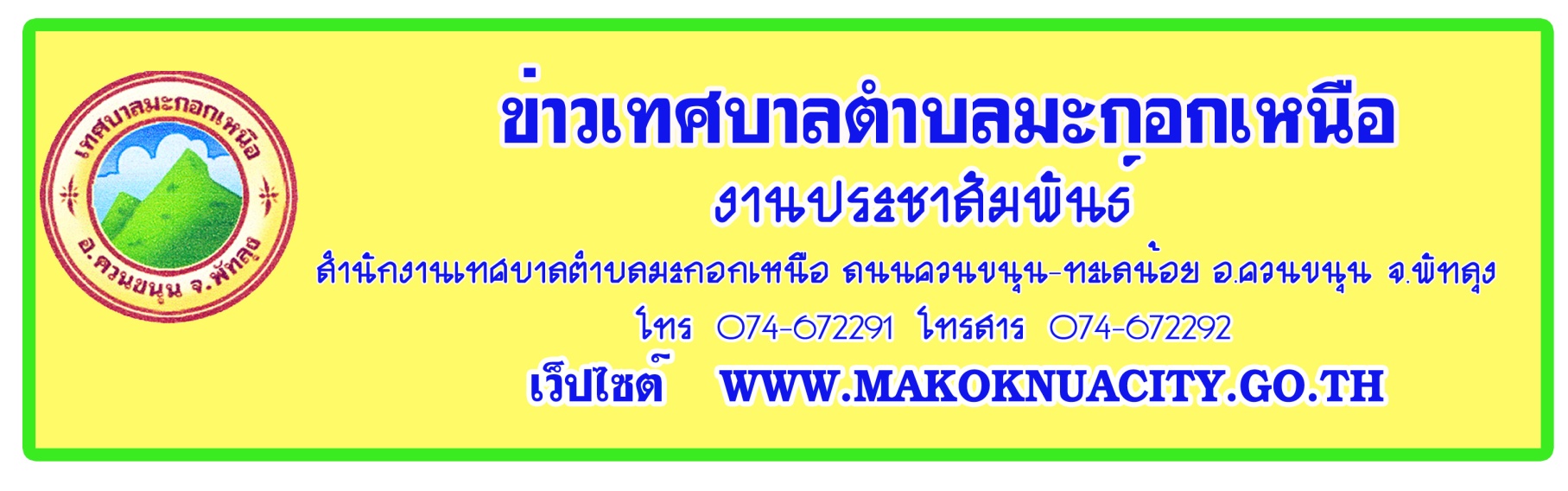 เทศบาลตำบลมะกอกเหนือ  เปิดรับสมัครเด็กและเยาวชน  เพื่อแต่งตั้งเป็นคณะบริหารสภาเด็กและเยาวชน  เทศบาลตำบลมะกอกเหนือ ซึ่งประกอบด้วย ประธาน 1 คน คณะบริหาร 20 คน และเด็กในเขตพื้นที่เทศบาลตำบลมะกอกเหนือทุกท่านสามารถสมัครเป็นสมาชิกสภาเด็กได้คุณสมบัติ-เด็กและเยาวชนที่จะสมัครเป็นคณะบริหาร จะต้องมีอายุตั้งแต่ 13 ปี – 25 ปี	-สมาชิกไม่กำหนดอายุ แต่ต้องมีอายุไม่เกิน 25 ปี	ผู้มีความประสงค์จะสมัครเป็นคณะบริหารสภาเด็กและเยาวชนเทศบาลตำบลมะกอกเหนือ ให้มายื่นใบสมัครได้ สำนักปลัดเทศบาล ตั้งแต่วันที่ 21 สิงหาคม 2560 – 8 กันยายน 2560 ในวันและเวลาราชการ	เอกสาร		-รูปถ่ายหน้าตรง ขนาด 1 นิ้ว จำนวน 1 รูป		-สำเนาบัตรประชาชน จำนวน 1 ฉบับ		-สำเนาทะเบียนบ้าน จำนวน 1 ฉบับ****สอบถามรายละเอียดเพิ่มเติมได้ที่ งานพัฒนาชุมชนเทศบาลตำบลมะกอกเหนือ      โทรศัพท์ 074-672291 ต่อ101*******************************************